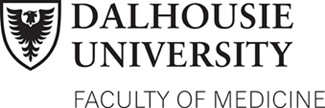 DateVolunteer nameAddressVia email: [Volunteer email]Dear [Volunteer name]: Re:	Letter of Agreement – Research VolunteerThank you for your interest in volunteering with my research program, [name of research lab/group/project]. I am pleased to confirm my agreement with this opportunity, under the following terms: It is agreed that you will volunteer approximately X to X hours/week (or /month) for the period start date to end date.  As a volunteer, no salary, stipend or benefits will be paid or provided to you, nor will you be considered an employee. As you will not be covered under Dalhousie’s insurance policy, you must sign a waiver of liability form. You may also obtain your own insurance if you wish. OR: (for visiting students or those employed elsewhere, for example) It is understood that you will continue to be employed/funded [name of institution] for the duration of your visit to Dalhousie. You may have insurance through that institution. You must sign a liability waiver form.The purpose of your volunteering request is to… (reasons cited in volunteer’s request to PI). Your activities will therefore generally include things such as: (cite sample tasks/activities). You will report to me (or indicate delegate, e.g., lab manager) for the duration of your volunteer period. I (or delegate) will provide you with further details regarding your specific activities once you start.  You will be required to have/obtain … (Safety training? Ethics training? Other?). [If any costs for training, who pays?]You will be provided with… (Safety equipment? Access to other resources/tools? Courtesy Access? etc.)You will be expected to abide by any relevant University, Faculty or Departmental policy, procedure, or guideline. Should this opportunity no longer be desirable or beneficial, either party can end the volunteering period at any point. I trust that this will be an engaging and mutually beneficial opportunity. Should you have any questions, please do not hesitate to discuss these with me. Sincerely,___________________________			[PI name]								Encl.	Liability Waiver Formc:	[Department Head]	[Department Administrator]